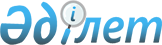 "Б" корпусындағы облыстық бюджеттен қаржыландырылатын атқарушы органдардың басшылары мен Оңтүстік Қазақстан облысы әкімі аппаратының мемлекеттік әкімшілік қызметшілерінің қызметін жыл сайынғы бағалаудың әдістемесін бекіту туралы" Оңтүстік Қазақстан облысы әкімдігінің 2015 жылғы 15 мамырдағы № 140 қаулысының күші жойылды деп тану туралыОңтүстік Қазақстан облыстық әкімдігінің 2016 жылғы 5 ақпандағы № 30 қаулысы      Қазақстан Республикасының "Нормативтік құқықтық актілер туралы" 1998 жылғы 24 наурыздағы Заңының 21-1 бабының 2-тармағына сәйкес, Оңтүстік Қазақстан облысының әкімдігі ҚАУЛЫ ЕТЕДІ:

      1. "Б" корпусындағы облыстық бюджеттен қаржыландырылатын атқарушы органдардың басшылары мен Оңтүстік Қазақстан облысы әкімі аппаратының мемлекеттік әкімшілік қызметшілерінің қызметін жыл сайынғы бағалаудың әдістемесін бекіту туралы" (Нормативтік құқықтық актілерді мемлекеттік тіркеу тізіліміне 3210-нөмірімен тіркелген, 2015 жылғы 15 мамырда "Оңтүстік Қазақстан" газетінде жарияланған) Оңтүстік Қазақстан облысы әкімдігінің 2015 жылғы 15 мамырдағы № 140 қаулысының күші жойылды деп танылсын.

      2. Осы қаулы қол қойылған күнінен бастап қолданысқа енгізіледі.

      3. Осы қаулының орындалуын бақылау облыс әкімі аппаратының басшысы Б.Жылқышиевқа жүктелсін.


					© 2012. Қазақстан Республикасы Әділет министрлігінің «Қазақстан Республикасының Заңнама және құқықтық ақпарат институты» ШЖҚ РМК
				
      Облыс әкімі

Б.Атамқұлов
